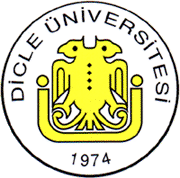 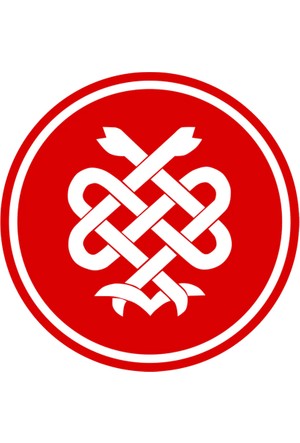 DİCLE ÜNİVERSİTESİTIP FAKÜLTESİ                                 2020–2021 DERS YILI                                                DÖNEM-IIENDOKRİN ve ÜROGENİTAL SİSTEMDERS KURULU16.03.2021-03.05.2021DİCLE ÜNİVERSİTESİ TIP FAKÜLTESİ2020–2021 EĞİTİM-ÖĞRETİM YILIDÖNEM-II  ENDOKRİN ve ÜROGENİTAL SİSTEM  DERS KURULUPRATİK PROGRAMIDİCLE ÜNİVERSİTESİ TIP FAKÜLTESİ2020–2021 EĞİTİM-ÖĞRETİM YILIDÖNEM – II 2020- 2021  ENDOKRİN VE ÜROGENİTAL SİSTEMİ DERS KURULUİYİ HEKİMLİK UYGULAMALARI PROGRAMIDÖNEM – II İHU Koordinatörü: Prof. Dr. Mahmut BALKANDerslerTeorikPratikToplamFizyoloji48-48Biyokimya32-32Histoloji291443Anatomi191231PDÖ12-12İç Hastalıkları2-2TOPLAM14226168DersKuruluBaşkanı: Prof. Dr. Özlen KARABULUTDersKuruluBaşkanı: Prof. Dr. Özlen KARABULUTDersKuruluBaşkanı: Prof. Dr. Özlen KARABULUTDersKuruluÜyeleriDersKuruluÜyeleriDersSaatiProf.Dr.M.Cudi TUNCERAnatomi4Prof.Dr.Vatan KAVAK                    Anatomi11Prof.Dr.Özlen KARABULUT                Anatomi4Prof.Dr.Abdurrahman KAPLAN      Biyokimya2Prof.Dr.Sabri BATUN                      Biyokimya21Doç.Dr.İbrahim KAPLAN              Biyokimya9Prof.Dr.Mehmet AYBAK                  Fizyoloji34Prof.Dr.Mukadder BAYLANFizyoloji14Prof.Dr.Murat AKKUŞ                          Histoloji6Prof.Dr.Engin DEVECİ Histoloji4Prof.Dr.Ayfer AKTAŞ Histoloji9Doç.Dr.Selçuk TUNİKHistoloji10Doç.Dr.Yaşar YILDIRIM İçHastalıkları2PDÖTıp Eğitimi12TOPLAM142DersKurulununAdıENDOKRİN VE ÜROGENİTALSİSTEM DersKurulununTürüZorunluDersKurulununKredisi11Eğitim DiliTürkçeDersKurulununSorumlusuProf. Dr. Özlen KarabulutDersKurulununÖnKoşullarıYokDersKurulununSüresi7 haftaTeorikderssaati142Uygulamalıderssaati26DersKurulununİçeriğiEndokrin sistemÜrogenital system anatomisi, histolojisivefizyolojisi.DersKurulununAmacıEndokrin sistemin tanımlanması, histolojik ve anatomik yapıları ile bunların temel özellikleri hakkında bilgi ve beceri kazanılması, Endokrin sistemin, biyokimyasal ve fizyolojik kontrol mekanizmalarının öğrenilmesi.Ürogenital sistemi oluşturan organların anatomisi, histolojisi, embriyolojisi, biyokimyası ve organların fizyolojik fonksiyonları hakkında öğrencilerin bilgi sahibi olması.ÖğrenimÇıktıları1.Hipotalamus, hipofiz ve epifiz bezlerinin hormonlarının işlevleri2.Melatonin, eritropoeitin, endokrin sistemdeki rolü3.Ca++ ve P metabolizmasının endokrin kontrolü4.Nörolojik sistemin endokrin kontrolü5.Tiroid, paratroid, böbreküstü bezlerinin hormonları6. Pankreatik ve gastrointestinal hormanlar7.Metabolizmanın hormonal kontrolü ve obezite8.Büyüme, gelişme ve yaşlanmanın endokrin kontrolü9.Ürogenital sistemi oluşturan organların anatomisi, bu organların gelişimi ve histolojisi10.Asit –bazdengesi, sıvı – elektrolit dengesi11. Böbreğin normal fonksiyonlarının değerlendirilmesi12. Gebelik fizyolojisi ve menstrual siklus, cinsiyet hormonları13. Normal puberte ve cinsiyet anomalileriÖğretmeYöntemi(leri)Amfi dersi, demonstrasyon, uygulama, deney, ödev, DeğerlendirmeYöntemiÇSS,  OYPS, Pratik Değerlendirme, Ödev, Performans DeğerlendirmesiÖnerilenKaynaklarMerck Manuel, TietzClinicalChemistry, Harrison InternalDiseasesGuyton&Hall, TıbbiFizyoloji,2017DÖNEM2DÖNEM2DÖNEM2DÖNEM2DÖNEM2DÖNEM2DÖNEM2KOMİTE X: ÜROGENİTAL SİSTEM DERS KURULU   16.03.2021  -  03.05.2021KOMİTE X: ÜROGENİTAL SİSTEM DERS KURULU   16.03.2021  -  03.05.2021KOMİTE X: ÜROGENİTAL SİSTEM DERS KURULU   16.03.2021  -  03.05.2021KOMİTE X: ÜROGENİTAL SİSTEM DERS KURULU   16.03.2021  -  03.05.2021KOMİTE X: ÜROGENİTAL SİSTEM DERS KURULU   16.03.2021  -  03.05.2021KOMİTE X: ÜROGENİTAL SİSTEM DERS KURULU   16.03.2021  -  03.05.2021KOMİTE X: ÜROGENİTAL SİSTEM DERS KURULU   16.03.2021  -  03.05.2021TARİHGÜNSAATDERSKONUÖĞRETİM ÜYESİ16.03.2021Salı1Ders Kurulu ProgramıDers Kurulu Amaç ve Öğrenim Hedefleri Ders Kurulu BaşkanıProf. Dr. Ö. KARABULUT16.03.2021Salı2AnatomiGlandula hypophysialisProf. Dr. V. KAVAK16.03.2021Salı3BiyokimyaHormonların etki mekanizmaları ve sinyal iletimiProf. Dr. S. BATUN16.03.2021Salı4BiyokimyaHormonların etki mekanizmaları ve sinyal iletimiProf. Dr. S. BATUN16.03.2021Salı5Tıp Eğitimi16.03.2021Salı6Tıp EğitimiÖÇM TÜM GRUPLAR16.03.2021Salı7Tıp Eğitimi16.03.2021Salı8Tıp Eğitimi17.03.2021Çarşamba1FizyolojiNöroendokrinolojiye girişProf.Dr.M.AYBAK17.03.2021Çarşamba2FizyolojiNöroendokrinolojiye girişProf.Dr.M.AYBAK17.03.2021Çarşamba3Histoloji ve EmbriyolojiHipofiz ve epifiz histolojisiProf..Dr.A.AKTAŞ17.03.2021Çarşamba4Histoloji ve EmbriyolojiHipofiz ve epifiz  histolojisiProf..Dr.A.AKTAŞ17.03.2021Çarşamba5BiyokimyaHipotalamus ve hipofiz hormonlarının biyokimyasıProf. Dr. S.BATUN17.03.2021Çarşamba6BiyokimyaHipotalamus ve hipofiz hormonlarının biyokimyası Prof. Dr. S.BATUN17.03.2021Çarşamba7AnatomiGlandula thyroidea et parathyroideaProf. Dr.V.KAVAK17.03.2021Çarşamba8AnatomiGlandula thyroidea et parathyroideaProf. Dr.V.KAVAK18.03.2021Perşembe1FizyolojiHumoral İleti MekanizmalarıProf.Dr.M.AYBAK18.03.2021Perşembe2FizyolojiHumoral İleti MekanizmalarıProf.Dr.M.AYBAK18.03.2021Perşembe3BiyokimyaEikozanoidlerinbiyosentezi ve aktiviteleriDoç.Dr. İ.KAPLAN18.03.2021Perşembe4BiyokimyaEikozanoidlerinbiyosentezi ve aktiviteleriDoç.Dr. İ.KAPLAN18.03.2021Perşembe5Histoloji ve EmbriyolojiTiroid ve paratroid  histolojisiProf.Dr.A.AKTAŞ18.03.2021Perşembe6Histoloji ve EmbriyolojiTiroid ve paratroid  histolojisiProf..Dr.A.AKTAŞ18.03.2021Perşembe7Serbest Çalışma18.03.2021Perşembe8Serbest Çalışma19.03.2021Cuma1FizyolojiHypothalamus ve hipofizin işlevsel ilişkisiProf.Dr.M.AYBAK19.03.2021Cuma2FizyolojiHypothalamus hormonlarının fizyolojisiProf.Dr.M.AYBAK19.03.2021Cuma3AnatomiGlandulasuprarenalis et thymusProf. Dr.V.KAVAK19.03.2021Cuma4AnatomiGlandulasuprarenalis et thymusProf. Dr.V.KAVAK19.03.2021Cuma5BiyokimyaMelatonin, EritropoeitinProf.Dr.S. BATUN19.03.2021Cuma6BiyokimyaBüyüme FaktörleriProf.Dr.S. BATUN19.03.2021Cuma7Serbest Çalışma19.03.2021Cuma8Serbest Çalışma22.03.2021Pazartesi1FizyolojiNörohipofiz hormanları ve etkileriProf. Dr. M. AYBAK22.03.2021Pazartesi2FizyolojiNörohipofiz hormanları ve etkileriProf. Dr. M. AYBAK22.03.2021Pazartesi3Serbest Çalışma22.03.2021Pazartesi4Serbest Çalışma22.03.2021Pazartesi5Tıp Eğitimiİyi Hekimlik Uygulamaları22.03.2021Pazartesi6Tıp Eğitimiİyi Hekimlik Uygulamaları122.03.2021Pazartesi7Tıp Eğitimiİyi Hekimlik Uygulamaları22.03.2021Pazartesi8Tıp Eğitimiİyi Hekimlik Uygulamaları23.03.2021Salı1Histoloji ve EmbriyolojiBöbreküstü bezi histolojisiProf. .Dr.A.AKTAŞ23.03.2021Salı2Histoloji ve EmbriyolojiBöbreküstü bezi histolojisiProf..Dr.A.AKTAŞ23.03.2021Salı3BiyokimyaTiroid hormonlarının biyokimyasıProf.Dr.S.BATUN23.03.2021Salı4BiyokimyaTiroid hormonlarının biyokimyasıProf.Dr.S.BATUN23.03.2021Salı5FizyolojiAdenohipofiz hormonları ve etkileriProf.Dr.M.AYBAK23.03.2021Salı6FizyolojiAdenohipofiz hormonları ve etkileriProf.Dr.M.AYBAK23.03.2021Salı7Serbest Çalışma23.03.2021Salı8Serbest Çalışma24.03.2021Çarşamba1BiyokimyaTiroid hormonlarının biyokimyasıProf.Dr.S.BATUN24.03.2021Çarşamba2BiyokimyaTiroid hormonlarının biyokimyasıProf.Dr.S.BATUN24.03.2021Çarşamba3FizyolojiTiroid hormonları ve etkileriProf.Dr.M.AYBAK24.03.2021Çarşamba4FizyolojiTiroid hormonları ve etkileriProf.Dr.M.AYBAK24.03.2021Çarşamba5Histoloji ve EmbriyolojiDiffüznöroendokrin sistem histolojisiProf..Dr.A.AKTAŞ24.03.2021Çarşamba6Histoloji ve EmbriyolojiParagangliyonlarProf..Dr.A.AKTAŞ24.03.2021Çarşamba7Serbest Çalışma24.03.2021Çarşamba8Serbest Çalışma25.03.2021Perşembe1BiyokimyaCa ve P Metabolizmasını düzenleyen hormonlarProf.Dr.S.BATUN25.03.2021Perşembe2BiyokimyaCa ve P Metabolizmasını düzenleyen hormonlarProf.Dr.S.BATUN25.03.2021Perşembe3FizyolojiCa++ ve P metabolizmasının endokrin kontrolüProf.Dr.M.AYBAK25.03.2021Perşembe4FizyolojiCa++ ve P metabolizmasının endokrin kontrolüProf.Dr.M.AYBAK25.03.2021Perşembe5Anatomi -   HistolojiA- Anatomi ,  B -  Histoloji 25.03.2021Perşembe6Anatomi -   HistolojiA- Anatomi ,  B -  Histoloji  LAB25.03.2021Perşembe7Anatomi -   HistolojiB -  Anatomi , A -  Histoloji 25.03.2021Perşembe8Anatomi -   HistolojiB -  Anatomi , A -  Histoloji 26.03.2021Cuma1BiyokimyaAdrenal Korteks hormonları biyokimyasıProf.Dr.S.BATUN26.03.2021Cuma2BiyokimyaAdrenal Korteks hormonları biyokimyasıProf.Dr.S.BATUN26.03.2021Cuma3FizyolojiPankreas hormonları ve etkileriProf.Dr.M.AYBAK26.03.2021Cuma4FizyolojiPankreas hormonları ve etkileriProf.Dr.M.AYBAK26.03.2021Cuma5Anatomi -  HistolojiC- Anatomi,  D -  Histoloji26.03.2021Cuma6Anatomi -   HistolojiC- Anatomi,  D -  Histoloji  LAB26.03.2021Cuma7Anatomi -   HistolojiD -  Anatomi,C -  Histoloji26.03.2021Cuma8Anatomi -  HistolojiD -  Anatomi,C -  Histoloji29.03.2021Pazartesi1BiyokimyaAdrenal Medulla Hormonları Prof.Dr.S.BATUN29.03.2021Pazartesi2BiyokimyaAdrenal Medulla HormonlarıProf.Dr.S.BATUN29.03.2021Pazartesi3Serbest Çalışma29.03.2021Pazartesi4Serbest Çalışma29.03.2021Pazartesi5Tıp Eğitimiİyi Hekimlik Uygulamaları29.03.2021Pazartesi6Tıp Eğitimiİyi Hekimlik Uygulamaları229.03.2021Pazartesi7Tıp Eğitimiİyi Hekimlik Uygulamaları29.03.2021Pazartesi8Tıp Eğitimiİyi Hekimlik Uygulamaları30.03.2021Salı1BiyokimyaPankreatik ve gastrointestinal hormonların biyokimyasıProf.Dr.S.BATUN30.03.2021Salı2BiyokimyaPankreatik ve gastrointestinal hormonların biyokimyasıProf.Dr.S.BATUN30.03.2021Salı3FizyolojiBöbreküstü bezinin korteks hormonlarıProf.Dr.M.AYBAK30.03.2021Salı4FizyolojiBöbreküstü bezinin korteks hormonlarıProf.Dr.M.AYBAK30.03.2021Salı5Tıp Eğitimi30.03.2021Salı6Tıp EğitimiÖÇM TÜM GRUPLAR30.03.2021Salı7Tıp Eğitimi30.03.2021Salı8Tıp Eğitimi31.03.2021Çarşamba1Tıp EğitimiProf. Dr. Aşur UyarProf. Dr. Murat AkkuşProf. Dr. Mukadder BaylanDoç. Dr. İbrahim KaplanDoç. Dr. Mustafa Oylumlu Doç.Dr.  Sabahattin ErtuğrulDoç.Dr.Eşref AkılDoç.Dr.Veysi BahadırDoç. Dr. Burhanettin ZincircioğluDr.Öğr.Üyesi  Bekir TaşdemirDr.Öğr.Üyesi  ErolBasuguyDr.Öğr.Üyesi  ZaferPekkolayDr.Öğr.Üyesi  Cem UysalDr.Öğr.Üyesi  Senem Yaman TunçDoç. Dr. Sinan Demirtaş31.03.2021Çarşamba2Tıp EğitimiPDÖ 1Prof. Dr. Aşur UyarProf. Dr. Murat AkkuşProf. Dr. Mukadder BaylanDoç. Dr. İbrahim KaplanDoç. Dr. Mustafa Oylumlu Doç.Dr.  Sabahattin ErtuğrulDoç.Dr.Eşref AkılDoç.Dr.Veysi BahadırDoç. Dr. Burhanettin ZincircioğluDr.Öğr.Üyesi  Bekir TaşdemirDr.Öğr.Üyesi  ErolBasuguyDr.Öğr.Üyesi  ZaferPekkolayDr.Öğr.Üyesi  Cem UysalDr.Öğr.Üyesi  Senem Yaman TunçDoç. Dr. Sinan Demirtaş31.03.2021Çarşamba3Tıp EğitimiProf. Dr. Aşur UyarProf. Dr. Murat AkkuşProf. Dr. Mukadder BaylanDoç. Dr. İbrahim KaplanDoç. Dr. Mustafa Oylumlu Doç.Dr.  Sabahattin ErtuğrulDoç.Dr.Eşref AkılDoç.Dr.Veysi BahadırDoç. Dr. Burhanettin ZincircioğluDr.Öğr.Üyesi  Bekir TaşdemirDr.Öğr.Üyesi  ErolBasuguyDr.Öğr.Üyesi  ZaferPekkolayDr.Öğr.Üyesi  Cem UysalDr.Öğr.Üyesi  Senem Yaman TunçDoç. Dr. Sinan Demirtaş31.03.2021Çarşamba4Tıp EğitimiProf. Dr. Aşur UyarProf. Dr. Murat AkkuşProf. Dr. Mukadder BaylanDoç. Dr. İbrahim KaplanDoç. Dr. Mustafa Oylumlu Doç.Dr.  Sabahattin ErtuğrulDoç.Dr.Eşref AkılDoç.Dr.Veysi BahadırDoç. Dr. Burhanettin ZincircioğluDr.Öğr.Üyesi  Bekir TaşdemirDr.Öğr.Üyesi  ErolBasuguyDr.Öğr.Üyesi  ZaferPekkolayDr.Öğr.Üyesi  Cem UysalDr.Öğr.Üyesi  Senem Yaman TunçDoç. Dr. Sinan Demirtaş31.03.2021Çarşamba5FizyolojiBöbreküstü bezinin medulla hormonlarıProf.Dr.M.AYBAK31.03.2021Çarşamba6FizyolojiBöbreküstü bezinin medulla hormonlarıProf.Dr.M.AYBAK31.03.2021Çarşamba7Serbest Çalışma31.03.2021Çarşamba8Serbest Çalışma01.04.2021Perşembe1Anatomi- Histoloji C-Anatomi, D -Histoloji 01.04.2021Perşembe2Anatomi- Histoloji C-Anatomi, D -Histoloji 01.04.2021Perşembe3Anatomi- Histoloji D-Anatomi, C- Histoloji LAB01.04.2021Perşembe4Anatomi- Histoloji D-Anatomi, C- Histoloji01.04.2021Perşembe5Anatomi- Histoloji A-Anatomi , B-Histoloji01.04.2021Perşembe6Anatomi- Histoloji A-Anatomi , B-Histoloji01.04.2021Perşembe7Anatomi- Histoloji B-Anatomi, A- Histoloji01.04.2021Perşembe8Anatomi- Histoloji B-Anatomi, A- Histoloji02.04.2021Cuma1FizyolojiBüyüme, gelişme ve yaşlanma fizyolojisiProf.Dr.M.AYBAK02.04.2021Cuma2FizyolojiBüyüme, gelişme ve yaşlanma fizyolojisiProf.Dr.M.AYBAK02.04.2021Cuma3BiyokimyaMetabolizmanın hormonal kontrolü ve obeziteProf.Dr.A.KAPLAN02.04.2021Cuma4BiyokimyaMetabolizmanın hormonal kontrolü ve obeziteProf.Dr.A.KAPLAN02.04.2021Cuma5BiyokimyaGonad hormonlarıProf.Dr.S.BATUN02.04.2021Cuma6BiyokimyaGonad hormonlarıProf.Dr.S.BATUN02.04.2021Cuma7AnatomiPelvis et perineumProf.Dr.V.KAVAK02.04.2021Cuma8AnatomiPelvis et perineumProf.Dr.V.KAVAK05.04.2021Pazartesi1Serbest Çalışma05.04.2021Pazartesi2Serbest Çalışma05.04.2021Pazartesi3Serbest Çalışma05.04.2021Pazartesi4Serbest Çalışma05.04.2021Pazartesi5Tıp Eğitimiİyi Hekimlik Uygulamaları05.04.2021Pazartesi6Tıp Eğitimiİyi Hekimlik Uygulamaları 305.04.2021Pazartesi7Tıp Eğitimiİyi Hekimlik Uygulamaları05.04.2021Pazartesi8Tıp Eğitimiİyi Hekimlik Uygulamaları06.04.2021Salı1FizyolojiEndokrin işlevli diğer hormonlarProf.Dr.M. AYBAK06.04.2021Salı2FizyolojiEndokrin işlevli diğer hormonlarProf.Dr.M. AYBAK06.04.2021Salı3AnatomiBöbrek ve ÜreterlerProf.Dr.Ö.KARABULUT06.04.2021Salı4AnatomiBöbrek ve ÜreterlerProf.Dr.Ö.KARABULUT06.04.2021Salı5Histoloji ve EmbriyolojiÜriner Sistem HistolojisiDoç.Dr. S.TUNİK06.04.2021Salı6Histoloji ve EmbriyolojiTartışma;Endokrin SistemProf. .Dr.A.AKTAŞ06.04.2021Salı7Serbest Çalışma06.04.2021Salı8Serbest Çalışma07.04.2021Çarşamba1Tıp EğitimiProf. Dr. Aşur UyarProf. Dr. Murat AkkuşProf. Dr. Mukadder BaylanDoç. Dr. İbrahim KaplanDoç. Dr. Mustafa Oylumlu Doç.Dr.  Sabahattin ErtuğrulDoç.Dr.Eşref AkılDoç.Dr.Veysi BahadırDoç. Dr. Burhanettin ZincircioğluDr.Öğr.Üyesi  Bekir TaşdemirDr.Öğr.Üyesi  Erol BasuguyDr.Öğr.Üyesi  Zafer PekkolayDr.Öğr.Üyesi  Cem UysalDr.Öğr.Üyesi  Senem Yaman TunçDoç. Dr. Sinan Demirtaş07.04.2021Çarşamba2Tıp EğitimiPDÖ2Prof. Dr. Aşur UyarProf. Dr. Murat AkkuşProf. Dr. Mukadder BaylanDoç. Dr. İbrahim KaplanDoç. Dr. Mustafa Oylumlu Doç.Dr.  Sabahattin ErtuğrulDoç.Dr.Eşref AkılDoç.Dr.Veysi BahadırDoç. Dr. Burhanettin ZincircioğluDr.Öğr.Üyesi  Bekir TaşdemirDr.Öğr.Üyesi  Erol BasuguyDr.Öğr.Üyesi  Zafer PekkolayDr.Öğr.Üyesi  Cem UysalDr.Öğr.Üyesi  Senem Yaman TunçDoç. Dr. Sinan Demirtaş07.04.2021Çarşamba3Tıp EğitimiProf. Dr. Aşur UyarProf. Dr. Murat AkkuşProf. Dr. Mukadder BaylanDoç. Dr. İbrahim KaplanDoç. Dr. Mustafa Oylumlu Doç.Dr.  Sabahattin ErtuğrulDoç.Dr.Eşref AkılDoç.Dr.Veysi BahadırDoç. Dr. Burhanettin ZincircioğluDr.Öğr.Üyesi  Bekir TaşdemirDr.Öğr.Üyesi  Erol BasuguyDr.Öğr.Üyesi  Zafer PekkolayDr.Öğr.Üyesi  Cem UysalDr.Öğr.Üyesi  Senem Yaman TunçDoç. Dr. Sinan Demirtaş07.04.2021Çarşamba4Tıp EğitimiProf. Dr. Aşur UyarProf. Dr. Murat AkkuşProf. Dr. Mukadder BaylanDoç. Dr. İbrahim KaplanDoç. Dr. Mustafa Oylumlu Doç.Dr.  Sabahattin ErtuğrulDoç.Dr.Eşref AkılDoç.Dr.Veysi BahadırDoç. Dr. Burhanettin ZincircioğluDr.Öğr.Üyesi  Bekir TaşdemirDr.Öğr.Üyesi  Erol BasuguyDr.Öğr.Üyesi  Zafer PekkolayDr.Öğr.Üyesi  Cem UysalDr.Öğr.Üyesi  Senem Yaman TunçDoç. Dr. Sinan Demirtaş07.04.2021Çarşamba5Histoloji ve EmbriyolojiBöbrek HistolojisiDoç.Dr.S.TUNİK07.04.2021Çarşamba6Histoloji ve EmbriyolojiBöbrek HistolojisiDoç.Dr.S.TUNİK07.04.2021Çarşamba7FizyolojiGonadotropik hormonların fizyolojisiProf.Dr.M.AYBAK07.04.2021Çarşamba8FizyolojiGonadotropik hormonların fizyolojisiProf.Dr.M.AYBAK08.04.2021Perşembe1Histoloji ve EmbriyolojiBöbrek histolojisiDoç.Dr.S.TUNİK08.04.2021Perşembe2BiyokimyaNormal böbrek fonksiyonuDoç.Dr. İ.KAPLAN08.04.2021Perşembe3BiyokimyaNormal böbrek fonksiyonuDoç.Dr. İ.KAPLAN08.04.2021Perşembe4AnatomiVesica urinaria ve UrethraProf.Dr.Ö.KARABULUT08.04.2021Perşembe5AnatomiVesica urinaria ve UrethraProf.Dr.Ö.KARABULUT08.04.2021Perşembe6FizyolojiErkek Üreme Hormonlarının FizyolojisiProf.Dr. M.AYBAK08.04.2021Perşembe7FizyolojiErkek Üreme Hormonlarının FizyolojisiProf.Dr.M. AYBAK08.04.2021Perşembe8Serbest Çalışma09.04.2021Cuma1FizyolojiDişi Üreme Hormonlarının FizyolojisiProf.Dr.M. AYBAK09.04.2021Cuma2FizyolojiMenstruasyon SiklusuProf.Dr.M. AYBAK09.04.2021Cuma3Histoloji ve EmbriyolojiUreter, Mesane ve Urethra HistolojisiDoç.Dr.S.TUNİK09.04.2021Cuma4Histoloji ve EmbriyolojiUreter, Mesane ve Urethra HistolojisiDoç.Dr.S.TUNİK09.04.2021Cuma5AnatomiKadın dış genital organlarıProf.Dr.C.TUNCER09.04.2021Cuma6AnatomiKadın dış genital organlarıProf. Dr.C.TUNCER09.04.2021Cuma7BiyokimyaBöbrek fonksiyon testleriDoç.Dr. İ.KAPLAN09.04.2021Cuma8BiyokimyaKlirens kavramıDoç.Dr. İ.KAPLAN12.04.2021Pazartesi1FizyolojiGebelik ve doğum fizyolojisiProf.Dr. M.AYBAK12.04.2021Pazartesi2FizyolojiGebelik ve doğum fizyolojisiProf.Dr. M.AYBAK12.04.2021Pazartesi3Histoloji ve EmbriyolojiDişi genital sistem histolojisiDoç.Dr.S.TUNİK12.04.2021Pazartesi4Histoloji ve EmbriyolojiDişi genital sistem histolojisiDoç.Dr.S.TUNİK12.04.2021Pazartesi5Tıp Eğitimiİyi Hekimlik Uygulamaları12.04.2021Pazartesi6Tıp Eğitimiİyi Hekimlik Uygulamaları412.04.2021Pazartesi7Tıp Eğitimiİyi Hekimlik Uygulamaları12.04.2021Pazartesi8Tıp Eğitimiİyi Hekimlik Uygulamaları13.04.2021Salı1Histoloji ve EmbriyolojiÜriner sistem gelişimi ve anomalileriProf.Dr.M.AKKUŞ13.04.2021Salı2Histoloji ve EmbriyolojiÜriner sistem gelişimi ve anomalileriProf.Dr.M.AKKUŞ13.04.2021Salı3FizyolojiHamilelik ve laktasyon fizyolojisiProf.Dr.M.AYBAK13.04.2021Salı4FizyolojiSeks hormonlarının fizyopatolojisiProf.Dr.M.AYBAK13.04.2021Salı5AnatomiKadın iç genital organlarıProf.Dr.C.TUNCER13.04.2021Salı6AnatomiKadın iç genital organlarıProf.Dr.C.TUNCER13.04.2021Salı7Serbest çalışma13.04.2021Salı8Serbest çalışma14.04.2021Çarşamba1Tıp EğitimiProf. Dr. Aşur UyarProf. Dr. Murat AkkuşProf. Dr. Mukadder BaylanDoç. Dr. İbrahim KaplanDoç. Dr. Mustafa Oylumlu Doç.Dr.  Sabahattin ErtuğrulDoç.Dr.Eşref AkılDoç.Dr.Veysi BahadırDoç. Dr. Burhanettin ZincircioğluDr.Öğr.Üyesi  Bekir TaşdemirDr.Öğr.Üyesi  Erol BasuguyDr.Öğr.Üyesi  Zafer PekkolayDr.Öğr.Üyesi  Cem UysalDr.Öğr.Üyesi  Senem Yaman TunçDoç. Dr. Sinan Demirtaş14.04.2021Çarşamba2Tıp EğitimiPDÖ 3Prof. Dr. Aşur UyarProf. Dr. Murat AkkuşProf. Dr. Mukadder BaylanDoç. Dr. İbrahim KaplanDoç. Dr. Mustafa Oylumlu Doç.Dr.  Sabahattin ErtuğrulDoç.Dr.Eşref AkılDoç.Dr.Veysi BahadırDoç. Dr. Burhanettin ZincircioğluDr.Öğr.Üyesi  Bekir TaşdemirDr.Öğr.Üyesi  Erol BasuguyDr.Öğr.Üyesi  Zafer PekkolayDr.Öğr.Üyesi  Cem UysalDr.Öğr.Üyesi  Senem Yaman TunçDoç. Dr. Sinan Demirtaş14.04.2021Çarşamba3Tıp EğitimiProf. Dr. Aşur UyarProf. Dr. Murat AkkuşProf. Dr. Mukadder BaylanDoç. Dr. İbrahim KaplanDoç. Dr. Mustafa Oylumlu Doç.Dr.  Sabahattin ErtuğrulDoç.Dr.Eşref AkılDoç.Dr.Veysi BahadırDoç. Dr. Burhanettin ZincircioğluDr.Öğr.Üyesi  Bekir TaşdemirDr.Öğr.Üyesi  Erol BasuguyDr.Öğr.Üyesi  Zafer PekkolayDr.Öğr.Üyesi  Cem UysalDr.Öğr.Üyesi  Senem Yaman TunçDoç. Dr. Sinan Demirtaş14.04.2021Çarşamba4Tıp EğitimiProf. Dr. Aşur UyarProf. Dr. Murat AkkuşProf. Dr. Mukadder BaylanDoç. Dr. İbrahim KaplanDoç. Dr. Mustafa Oylumlu Doç.Dr.  Sabahattin ErtuğrulDoç.Dr.Eşref AkılDoç.Dr.Veysi BahadırDoç. Dr. Burhanettin ZincircioğluDr.Öğr.Üyesi  Bekir TaşdemirDr.Öğr.Üyesi  Erol BasuguyDr.Öğr.Üyesi  Zafer PekkolayDr.Öğr.Üyesi  Cem UysalDr.Öğr.Üyesi  Senem Yaman TunçDoç. Dr. Sinan Demirtaş14.04.2021Çarşamba5FizyolojiBoşaltım fizyolojisine giriş Prof.Dr.M.BAYLAN14.04.2021Çarşamba6FizyolojiBöbrek kan dolaşımıProf.Dr.M. BAYLAN14.04.2021Çarşamba7AnatomiErkek iç genital organlarıProf. Dr. V. KAVAK14.04.2021Çarşamba8AnatomiErkek iç genital organlarıProf.Dr.V.KAVAK15.04.2021Perşembe1Anatomi- HistolojiC-Anatomi, D -Histoloji15.04.2021Perşembe2Anatomi- HistolojiC-Anatomi, D -Histoloji15.04.2021Perşembe3Anatomi- HistolojiD-Anatomi, C- HistolojiLAB 15.04.2021Perşembe4Anatomi- HistolojiD-Anatomi, C- Histoloji15.04.2021Perşembe5Anatomi- HistolojiA-Anatomi , B-Histoloji15.04.2021Perşembe6Anatomi- HistolojiA-Anatomi , B-Histoloji15.04.2021Perşembe7Anatomi- HistolojiB-Anatomi, A- Histoloji15.04.2021Perşembe8Anatomi- HistolojiB-Anatomi, A- Histoloji16.04.2021Cuma1Histoloji ve EmbriyolojiDişi genital sistem histolojisiDoç.Dr.S.TUNİK16.04.2021Cuma2Histoloji ve EmbriyolojiDişi genital sistem histolojisiDoç.Dr.S.TUNİK16.04.2021Cuma3FizyolojiGlomerüler filtrasyon mekanizmasıProf.Dr.M.BAYLAN16.04.2021Cuma4FizyolojiGlomerüler filtrasyon mekanizmasıProf.Dr. M.BAYLAN 16.04.2021Cuma5Tıp Eğitimiİyi Hekimlik Uygulamaları16.04.2021Cuma6Tıp Eğitimiİyi Hekimlik Uygulamaları516.04.2021Cuma7Tıp Eğitimiİyi Hekimlik Uygulamaları16.04.2021Cuma8Tıp Eğitimiİyi Hekimlik Uygulamaları19.04.2021Pazartesi1Histoloji ve EmbriyolojiDişi genital organlarının gelişimi ve konjenital anomalileriProf.Dr.M.AKKUŞ19.04.2021Pazartesi2Histoloji ve EmbriyolojiDişi genital organlarının gelişimi ve konjenital anomalileriProf.Dr.M.AKKUŞ19.04.2021Pazartesi3FizyolojiTübüler reabsorbsiyon ve sekresyonProf.Dr.M.BAYLAN19.04.2021Pazartesi4FizyolojiTübüler reabsorbsiyon ve sekresyonProf.Dr.M.BAYLAN19.04.2021Pazartesi5Tıp Eğitimiİyi Hekimlik Uygulamaları19.04.2021Pazartesi6Tıp Eğitimiİyi Hekimlik Uygulamaları619.04.2021Pazartesi7Tıp Eğitimiİyi Hekimlik Uygulamaları19.04.2021Pazartesi8Tıp Eğitimiİyi Hekimlik Uygulamaları20.04.2021Salı1AnatomiErkek dış genital organlarıProf.Dr.V.KAVAK20.04.2021Salı2AnatomiErkek dış genital organlarıProf.Dr.V.KAVAK20.04.2021Salı3BiyokimyaNa ve su metabolizmasıDoç.Dr. İ.KAPLAN20.04.2021Salı4BiyokimyaRenin- anjiotensin-aldosteron sistemiProf.Dr.S.BATUN20.04.2021Salı5Histoloji C- GrubuÖÇMDeğerlendirme veGeri BildirimGRUP A - B20.04.2021Salı6Histoloji C- GrubuLABÖÇMDeğerlendirme veGeri BildirimGRUP A - B20.04.2021Salı7Histoloji D- GrubuÖÇMDeğerlendirme veGeri BildirimGRUP A - B20.04.2021Salı8Histoloji D- GrubuÖÇMDeğerlendirme veGeri BildirimGRUP A - B21.04.2021Çarşamba1FizyolojiSıvı ve elektrolit dengesiProf.Dr.M.BAYLAN21.04.2021Çarşamba2FizyolojiSıvı ve elektrolit dengesiProf.Dr.M. BAYLAN21.04.2021Çarşamba3Histoloji ve EmbriyolojiErkek genital sistem histolojisiProf.Dr.E.DEVECİ21.04.2021Çarşamba4Histoloji ve EmbriyolojiErkek genital sistem histolojisiProf.Dr.E.DEVECİ21.04.2021Çarşamba5Histoloji A- GrubuÖÇMDeğerlendirme veGeri BildirimGRUP C - D21.04.2021Çarşamba6Histoloji A- GrubuLABÖÇMDeğerlendirme veGeri BildirimGRUP C - D21.04.2021Çarşamba7Histoloji B- GrubuÖÇMDeğerlendirme veGeri BildirimGRUP C - D21.04.2021Çarşamba8Histoloji B- GrubuÖÇMDeğerlendirme veGeri BildirimGRUP C - D22.04.2021Perşembe1Histoloji ve EmbriyolojiErkek genital organlarının gelişimi ve konjenital anomalileriProf.Dr.M.AKKUŞ22.04.2021Perşembe2Histoloji ve EmbriyolojiErkek genital organlarının gelişimi ve konjenital anomalileriProf.Dr.M.AKKUŞ22.04.2021Perşembe3FizyolojiVücut sıvılarının hacminin kontrolünde renal mekanizmalarProf.Dr. M. BAYLAN22.04.2021Perşembe4FizyolojiK, Ca, P,  Mg’un böbrekler tarafından düzenlenmesiProf.Dr. M. BAYLAN22.04.2021Perşembe5Histoloji ve EmbriyolojiErkek genital sistem histolojisiProf.Dr.E.DEVECİ22.04.2021Perşembe6Histoloji ve EmbriyolojiErkek genital sistem histolojisiProf.Dr.E.DEVECİ22.04.2021Perşembe7Serbest çalışma22.04.2021Perşembe8Serbest çalışma23.04.2021Cuma123.04.2021Cuma223.04.2021Cuma3RESMİ TATİL23.04.2021Cuma423.04.2021Cuma523.04.2021Cuma623.04.2021Cuma723.04.2021Cuma826.04.2021Pazartesi1FizyolojiAsit-baz dengesi Prof.Dr.M.BAYLAN26.04.2021Pazartesi2FizyolojiAsit-baz dengesi Prof.Dr.M.BAYLAN26.04.2021Pazartesi3BiyokimyaAsidozDoç.Dr. İ.KAPLAN26.04.2021Pazartesi4BiyokimyaAlkalozDoç.Dr. İ.KAPLAN26.04.2021Pazartesi5FizyolojiDiüretiklerProf.Dr.M.BAYLAN26.04.2021Pazartesi6Fizyolojiİdrar boşaltma mekanizmasıProf.Dr.M.BAYLAN26.04.2021Pazartesi7İç HastalıklarıBöbrek fizyolojisine klinik bakışDoç.Dr.Y.YILDIRIM26.04.2021Pazartesi8İç HastalıklarıBöbrek fizyolojisine klinik bakışDoç.Dr.Y.YILDIRIM27.04.2021Salı1Anatomi-HistolojiA-Anatomi, B-Histoloji27.04.2021Salı2Anatomi-HistolojiA-Anatomi, B-Histoloji27.04.2021Salı3Anatomi-HistolojiB-Anatomi, A-HistolojiLAB27.04.2021Salı4Anatomi-HistolojiB-Anatomi, A-Histoloji27.04.2021Salı5Anatomi-HistolojiC-Anatomi, D-Histoloji27.04.2021Salı6Anatomi-HistolojiC-Anatomi, D-Histoloji27.04.2021Salı7Anatomi-HistolojiD-Anatomi, C-Histoloji27.04.2021Salı8Anatomi-HistolojiD-Anatomi, C-Histoloji28.04.2021Çarşamba1Anatomi-HistolojiA-Anatomi, B-Histoloji28.04.2021Çarşamba2Anatomi-HistolojiA-Anatomi, B-Histoloji28.04.2021Çarşamba3Anatomi-HistolojiB-Anatomi, A-HistolojiLAB28.04.2021Çarşamba4Anatomi-HistolojiB-Anatomi, A-Histoloji28.04.2021Çarşamba5Anatomi-HistolojiC-Anatomi, D-Histoloji28.04.2021Çarşamba6Anatomi-HistolojiC-Anatomi, D-Histoloji28.04.2021Çarşamba7Anatomi-HistolojiD-Anatomi, C-Histoloji28.04.2021Çarşamba8Anatomi-HistolojiD-Anatomi, C-Histoloji29.04.2021Perşembe1Pratik TekrarıA-Anatomi, B-Histoloji29.04.2021Perşembe2Pratik TekrarıA-Anatomi, B-Histoloji29.04.2021Perşembe3Pratik TekrarıB-Anatomi, A-HistolojiLAB29.04.2021Perşembe4Pratik TekrarıB-Anatomi, A-Histoloji29.04.2021Perşembe5Pratik TekrarıC-Anatomi, D-Histoloji29.04.2021Perşembe6Pratik TekrarıC-Anatomi, D-Histoloji29.04.2021Perşembe7Pratik TekrarıD-Anatomi, C-Histoloji29.04.2021Perşembe8Pratik TekrarıD-Anatomi, C-Histoloji30.04.2021Cuma1B - Anatomi, C – Histoloji30.04.2021Cuma2B - Anatomi, C – Histoloji30.04.2021Cuma3DERS KURULU PRATİK SINAVIC - Anatomi, D – Histoloji30.04.2021Cuma4C - Anatomi, D – Histoloji30.04.2021Cuma5D - Anatomi, A - Histoloji30.04.2021Cuma6D - Anatomi, A - Histoloji30.04.2021Cuma7A - Anatomi, B – Histoloji30.04.2021Cuma8A - Anatomi, B – Histoloji03.05.2021Pazartesi103.05.2021Pazartesi203.05.2021Pazartesi3DERS KURULU TEORİK SINAVI03.05.2021Pazartesi410:0003.05.2021Pazartesi5SINAV DEĞERLENDİRME03.05.2021Pazartesi6Sorumlu Öğretim Üyeleri03.05.2021Pazartesi7Saat: 13:00-14:0003.05.2021Pazartesi8NoTARİHSAATANATOMİPratik KonusuÖğretimÜyesiÖğretimÜyesiHİSTOLOJİPratik KonusuÖğretimÜyesi125.03.202126.03.202113:30-17:2013:30-17:20Endokrin Sistem AnatomisiV.KAVAKC.TUNCERV.KAVAKC.TUNCEREndokrin Sistem Histolojisi-1M.AKKUŞE.DEVECİA.AKTAŞS.TUNİKC.EKİNCİ201.04.202108:30-17:20Endokrin Sistem AnatomisiV.KAVAKC.TUNCERV.KAVAKC.TUNCEREndokrin Sistem Histolojisi-IIM.AKKUŞE.DEVECİA.AKTAŞS.TUNİKC.EKİNCİ315.04.202108.30-17.20Böbrek ve UreterÖ.KARABULUTC.TUNCERV. KAVAKÖ.KARABULUTC.TUNCERV. KAVAKÜriner Sistem Histolojisi-1M.AKKUŞE.DEVECİA.AKTAŞS.TUNİKC.EKİNCİ420.04.202121.04.202113.30-17.2013.30-17.20---Dişi Genital Sistem Histolojisi-1M.AKKUŞE.DEVECİA.AKTAŞS.TUNİKC.EKİNCİ527.04.202108.30-17.20Vesica urineria,Urethra ve Pelvis-PerineumV.KAVAKÖ.KARABULUTC.TUNCERV.KAVAKÖ.KARABULUTC.TUNCERDişi Genital Sistem Histolojisi-2M.AKKUŞE.DEVECİA.AKTAŞS.TUNİKC.EKİNCİ628.04.202108.30-17.20Kadın Genital OrganlarıKadın Genital OrganlarıC.TUNCERV.KAVAKC.TUNCERV.KAVAKErkek Genital Sistem Histolojisi-1M.AKKUŞE.DEVECİA.AKTAŞS.TUNİKC.EKİNCİ729.04.202108.30-17.20Erkek Genital OrganlarıV.KAVAKC.TUNCERV.KAVAKC.TUNCERErkek Genital Sistem Histolojisi-2M.AKKUŞE.DEVECİA.AKTAŞS.TUNİKC.EKİNCİ30.04.202108:30-17:20Pratik SINAVIPratik SINAVIPratik SINAVIPratik SINAVIPratik SINAVI4’lü LABORATUVAR GRUPLARINDAA - GRUBU  sınıflistesinin ilk ¼’ ünüB – GRUBU sınıflistesininikinci ¼’ ünüC – GURUBU sınıflistesininüçüncü ¼’ünüD – GRUBU sınıflistesinin son ¼’ünü kapsar.4’lü LABORATUVAR GRUPLARINDAA - GRUBU  sınıflistesinin ilk ¼’ ünüB – GRUBU sınıflistesininikinci ¼’ ünüC – GURUBU sınıflistesininüçüncü ¼’ünüD – GRUBU sınıflistesinin son ¼’ünü kapsar.4’lü LABORATUVAR GRUPLARINDAA - GRUBU  sınıflistesinin ilk ¼’ ünüB – GRUBU sınıflistesininikinci ¼’ ünüC – GURUBU sınıflistesininüçüncü ¼’ünüD – GRUBU sınıflistesinin son ¼’ünü kapsar.4’lü LABORATUVAR GRUPLARINDAA - GRUBU  sınıflistesinin ilk ¼’ ünüB – GRUBU sınıflistesininikinci ¼’ ünüC – GURUBU sınıflistesininüçüncü ¼’ünüD – GRUBU sınıflistesinin son ¼’ünü kapsar.4’lü LABORATUVAR GRUPLARINDAA - GRUBU  sınıflistesinin ilk ¼’ ünüB – GRUBU sınıflistesininikinci ¼’ ünüC – GURUBU sınıflistesininüçüncü ¼’ünüD – GRUBU sınıflistesinin son ¼’ünü kapsar.3’lü LABORATUVAR GRUPLARINDAA – GRUBU sınıflistesinin ilk 1/3’ünüB – GRUBU sınıflistesininorta 1/3’ünüC – GRUBU sınıflistesinin son 1/3’ünü kapsar.3’lü LABORATUVAR GRUPLARINDAA – GRUBU sınıflistesinin ilk 1/3’ünüB – GRUBU sınıflistesininorta 1/3’ünüC – GRUBU sınıflistesinin son 1/3’ünü kapsar.3’lü LABORATUVAR GRUPLARINDAA – GRUBU sınıflistesinin ilk 1/3’ünüB – GRUBU sınıflistesininorta 1/3’ünüC – GRUBU sınıflistesinin son 1/3’ünü kapsar.UygulamaÖğretimÜyesi22.03.202122.03.202129.03.202129.03.202105.04.202105.04.202105.04.202112.04.202112.04.202116.04.202116.04.202119.04.202119.04.2021YERUygulamaÖğretimÜyesi13:30-15:0015:30-17:0013:30-15:0015:30-17:0013:30-15:0013:30-15:0015:30-17:0013:30-15:0015:30-17:0013:30-15:0015:30-17:0013:30-15:0015:30-17:00YERGlukometre ile kan şekeri ölçümü yapabilmeDr.Öğr.ÜyesiAysun EKİNCİABGHEEFIJCDKLMBLSubkutan ve intradermal enjeksiyon yapabilmeDoç. Dr.Süreyya YILMAZBAHGFFEJIDCLKMBLÜrolojik muayeneDr.Öğr.ÜyesiOnur DEDECDIJAABKLEFGHMBLJinekolojik muayene ve servikal örnek alabilmeDoç. Dr.M. Şükrü BUDAKDCJIBBALKFEHGMBLİleri Tıp Teknolojileri (tartışma)Doç. Dr.S. TEKEŞEFKLCCDGHABIJT. GENETİKTravmalı Hasta YaklaşımıDoç. Dr. Ercan GÜNDÜZFELKDDEHGBAJIMBLİHU grupları: İHU dersleriiçinsınıflistesinden 12 grup (A-L) oluşturulacaktır.İHU grupları: İHU dersleriiçinsınıflistesinden 12 grup (A-L) oluşturulacaktır.İHU grupları: İHU dersleriiçinsınıflistesinden 12 grup (A-L) oluşturulacaktır.İHU grupları: İHU dersleriiçinsınıflistesinden 12 grup (A-L) oluşturulacaktır.İHU grupları: İHU dersleriiçinsınıflistesinden 12 grup (A-L) oluşturulacaktır.İHU grupları: İHU dersleriiçinsınıflistesinden 12 grup (A-L) oluşturulacaktır.İHU grupları: İHU dersleriiçinsınıflistesinden 12 grup (A-L) oluşturulacaktır.Uygulamayerleri: Uygulamalar Tıp EğitimiBecerilaboratuarlarındayapılacakolupderskurulubaşlangıcındaöğrencipanosundaduyurulacaktır.Uygulamayerleri: Uygulamalar Tıp EğitimiBecerilaboratuarlarındayapılacakolupderskurulubaşlangıcındaöğrencipanosundaduyurulacaktır.Uygulamayerleri: Uygulamalar Tıp EğitimiBecerilaboratuarlarındayapılacakolupderskurulubaşlangıcındaöğrencipanosundaduyurulacaktır.Uygulamayerleri: Uygulamalar Tıp EğitimiBecerilaboratuarlarındayapılacakolupderskurulubaşlangıcındaöğrencipanosundaduyurulacaktır.Uygulamayerleri: Uygulamalar Tıp EğitimiBecerilaboratuarlarındayapılacakolupderskurulubaşlangıcındaöğrencipanosundaduyurulacaktır.Uygulamayerleri: Uygulamalar Tıp EğitimiBecerilaboratuarlarındayapılacakolupderskurulubaşlangıcındaöğrencipanosundaduyurulacaktır.Uygulamayerleri: Uygulamalar Tıp EğitimiBecerilaboratuarlarındayapılacakolupderskurulubaşlangıcındaöğrencipanosundaduyurulacaktır.Uygulamayerleri: Uygulamalar Tıp EğitimiBecerilaboratuarlarındayapılacakolupderskurulubaşlangıcındaöğrencipanosundaduyurulacaktır.Uygulamayerleri: Uygulamalar Tıp EğitimiBecerilaboratuarlarındayapılacakolupderskurulubaşlangıcındaöğrencipanosundaduyurulacaktır.DİCLE ÜNİVERSİTESİ TIP FAKÜLTESİ 2020-2021 EĞİTİM-ÖĞRETİM YILIDÖNEM-II  ENDOKRİN VE ÜROGENİTAL SİSTEMİ DERS KURULU PDÖ Etkinliği tarihleriDİCLE ÜNİVERSİTESİ TIP FAKÜLTESİ 2020-2021 EĞİTİM-ÖĞRETİM YILIDÖNEM-II  ENDOKRİN VE ÜROGENİTAL SİSTEMİ DERS KURULU PDÖ Etkinliği tarihleriDİCLE ÜNİVERSİTESİ TIP FAKÜLTESİ 2020-2021 EĞİTİM-ÖĞRETİM YILIDÖNEM-II  ENDOKRİN VE ÜROGENİTAL SİSTEMİ DERS KURULU PDÖ Etkinliği tarihleriPDÖ - 1PDÖ - 2PDÖ - 331.03.202107.04.202114.04.2021